PRAKTIK KLINIK  KEPERAWATAN MEDIKAL BEDAH (KMB) IPROGRAM STUDI DIPLOMA III KEPERAWATAN FAKULTAS KEDOKTERAN DAN ILMU KESEHATAN UKRIDAMata Ajaran		:  Praktik Klinik Keperawatan Medikal Bedah ISKS 			:  3 SKSPenempatan  		:  Semester IIIDosen Pembimbing   :Ns. Dian Anggraini, M.Kep Ns. Malianti Silalahi, M., Kep., Sp. Kep.JWaktu :Hari  :  Senin s.d. SabtuDinas Pagi Pukul 06.30 WIB - 14.00 WIBDinas Sore Pukul 13.30 WIB - 21.00 WIBDinas Malam Pukul 20.30 WIB – 07.00 WIBSetiap kali Praktik Mahasiswa wajib tiba di ruangan, 15 menit sebelum praktik di mulai.Lama  PraktikLama praktik yaitu 3 (tiga) minggu, dilaksanakan pada tanggal  30 Januari s.d 18 Februari 2023. Hari minggu mahasiswa tidak praktik, Kecuali untuk mengganti dinas dan jika ada tanggal merah pada jadwal mahasiswa tetap praktik.Ruangan Tempat Praktik Ruangan Keperawatan Medikal Bedah di RSUD CengkarengDaftar Nama MahasiswaTujuan PraktikPraktik klinik ini bertujuan memberikan kesempatan kepada mahasiswa agar mampu memberikan asuhan keperawatan terhadap pasien dewasa yang mengalami gangguan beberapa sistem dibawah serta diharapkan mampu:Pedoman Penugasan PraktikPembagian PenugasanTugas Individu yang harus dipenuhi, diantaranya :Target capaian psikomotor (format terlampir)Membuat 3 makalah askep (format terlampir)Membuat 3 Laporan Pendahuluan (format terlampir)Menjalani 1 kali Ujian Praktik (supervisi) Ketentuan PenugasanMembuat 3 Laporan Pendahuluan (LP)  yang wajib dikonsultasikan kepada pembimbing akademik ataupun pembimbing klinik (CI) pada hari pertama dinas. LP yang dibuat adalah kasus pada pasien yang mengalami gangguan-gangguan pada sistem yang termasuk dalam KMB I.Wajib mengangkat 3 kasus (Asuhan Keperawatan) selama praktik 3 minggu. Lama kelolaan 1 kasus Asuhan Keperawatan minimal 3 hari. Menjalani ujian praktik kompetensi 1 (satu) tindakan yang dapat diuji oleh CI ataupun dosen pembimbing, dan memenuhi target yang masuk dalam tindakan Praktik Klinik KMB I (lihat daftar target).Mahasiswa/i wajib mempersiapkan Strategi Pelaksanaan (SP) untuk melakukan ujian praktik supervisi.Mengikuti dan memenuhi berbagai target capaian psikomotor selama 3 minggu praktik (daftar terlampir).Selama Praktik Mahasiswa tetap melakukan tindakan keperawatan kepada pasien lainnya sesuai dengan kebutuhan ruangan.Penugasan yang diketik adalah Laporan Pendahuluan (LP); tulis tangan untuk Asuhan keperawatan.Apabila seluruh atau sebagian laporan penugasan mahasiswa merupakan hasil copy paste/ plagiat maka mahasiswa yang melakukan plagiat ataupun mahasiswa yang memberikan materi plagiat secara bersamaan akan tidak mendapatkan nilai.Semua referensi harus jelas (10 tahun terakhir) dalam bentuk daftar pustaka dan dibawa pada saat melakukan konsultasi.Sangat tidak diperbolehkan mengutip referensi dari blog atau situs internet yang tidak jelas.Pedoman Konsultasi Penyusunan Penugasan Selama proses penyusunan penugasan mahasiswa/i wajib melakukan konsultasi dan bimbingan penyusunan tugas minimal 3 kali pertemuan dengan dosen pembimbing.Konsekuensi bagi mahasiswa/i yang tidak melakukan konsultasi penugasan diantaranya nilai penugasan mendapat potongan 15%, nilai tidak akan dikeluarkan atau bahkan tidak dilakukan penilaian.Setiap mahasiswa/i yang akan melakukan konsultasi dan bimbingan penugasan wajib membawa lembar konsultasi.Setiap mahasiswa/i yang akan melakukan konsultasi tugas namun tidak membawa lembar konsultasi maka tidak akan mendapatkan layanan konsultasi dan bimbingan  penugasan dari dosen pembimbing terkait.Pada tahap akhir pengumpulan laporan penugasan, lembar laporan konsultasi WAJIB dilampirkan.Mahasiswa/i yang akan melakukan konsultasi wajib melakukan kontrak waktu minimal 1 hari sebelumnya bersama dosen pembimbing/ CI yang bersangkutan. Kontrak waktu dapat dilakukan dengan metode tatap muka atau via telp.Mahasiswa/i yang tidak melakukan kontrak waktu konsultasi atau melanggar janji kontrak waktu tidak akan mendapatkan layanan bimbingan dan konsultasi penugasan dari dosen/ CI yang bersangkutan sampai selanjutnya melakukan kontrak ulang waktu konsultasi.Pengumpulan TugasTugas Individu sepertiLaporan PendahuluanMakalah Asuhan KeperawatanLembar target capaian psikomotorLembar konsultasi pembimbing Dikumpulkan 3 hari setelah praktik klinik selesai (23 Februari 2023, pukul 15.00 WIB)Keterlambatan pengumpulan tugas mendapat pemotongan nilai 5% per hari.EvaluasiSistem penilaian pada praktik ini adalah sebagai berikut: Ketentuan Umum PraktikKehadiran selama praktik adalah wajib 100% (seratus persen).Setiap mahasiswa wajib berpakaian rapi, bersih dan lengkap dengan seragam putih-putih serta atributnya, termasuk jam tangan (yang ada jarum detiknya).Setiap mahasiswa tidak diperkenankan membuka HP di tempat praktik. Waktu istirahat makan siang hanya 30 menit dilakukan secara bergantian. Bila karena suatu hal yang tidak diinginkan / tidak diduga menyebabkan mahasiswa tidak dapat hadir mengikuti praktik, maka mahasiswa yang bersangkutan wajib menyampaikan surat ijin atau melapor kepada CI atau pembimbing akademik dan wajib mengganti waktu dinasnya sesuai jumlah hari tidak masuk.Jika terlambat lebih dari 5 menit dari waktu yaang telah ditentukan saat praktik klinik, maka dianggap tidak masuk dan harus mengganti dinasnya.Penggantian waktu praktik dilakukan sesuai kesepakatan mahasiswa dengan CI/ pembimbing masing-masing.Bila melakukan tukar dinas atau tidak mengikuti praktik tanpa pemberitahuan atau tanpa alasan yang jelas maka harus menganti dinasnya 2 kali lipat.Mahasiswa wajib mematuhi peraturan dan bentuk tata tertib lainnya yang berlaku ditempat praktik.Hujan atau macet bukan merupakan alasan keterlambatan tiba di tempat praktik/ ruangan.Jika melanggar peraturan pada point-point di atas maka akan mendapat peringatan secara lisan dan tertulis serta sanksi sesuai dengan kebijakan ruangan.Tugas PembimbingPembimbing Klinik (CI Pendidikan)Mengadakan bkunjungan ke lahan praktikMemberikan pengarahan kepada mahasiswa/i selama praktik pada saat kunjunganMendampingi dalam proses pre atau post conference sesuai kontrak dengan pembimbing lapangan (jika memungkinkan)Memberikan masukan dan saran kepada mahasiswa tentang pelaksanaan praktik dan penyusunan laporan setelah dikonsultasikan kepada pembimbing lahan praktik.Mendampingi kegiatan yang sesuai dengan kontrak yang dibuat oleh mahasiswa, misalnya ujian supervisi.Memberikan penilaian terhadap laporan yang telah disusun oleh mahasiswa.Mengadakan evaluasi baik proses (formatif) maupun hasil (sumatif) yaitu dengan penilaian terhadap penampilan klinik bersama dengan pembimbing lahan maupun pembimbing klinik dari akademik.Pembimbing Lapangan (CI Ruangan)Membimbing secara langsung pada saat melaksanakan kegiatan praktik dilahanMengadakan proses pre atau post conference sesuai kontrak dengan mahasiswaMemberikan saran/ masukan kepada mahasiswa tentang laporan yang telah disusun.Mendampingi kegiatan yang sesuai dengan kontrak yang dibuat oleh mahasiswa.Memberikan penilaian terhadap laporan yang telah disusun oleh mahasiswaMelakukan evaluasi baik proses (formatif) maupun hasil (sumatif) yaitu dengan penilaian terhadap penampilan klinik bersama dengan pembimbing lahan.                                                                            Jakarta, Agustus 2022Mengetahui,      Ketua Prodi Diploma III Keperawatan		        Koordinator Mata Kuliah,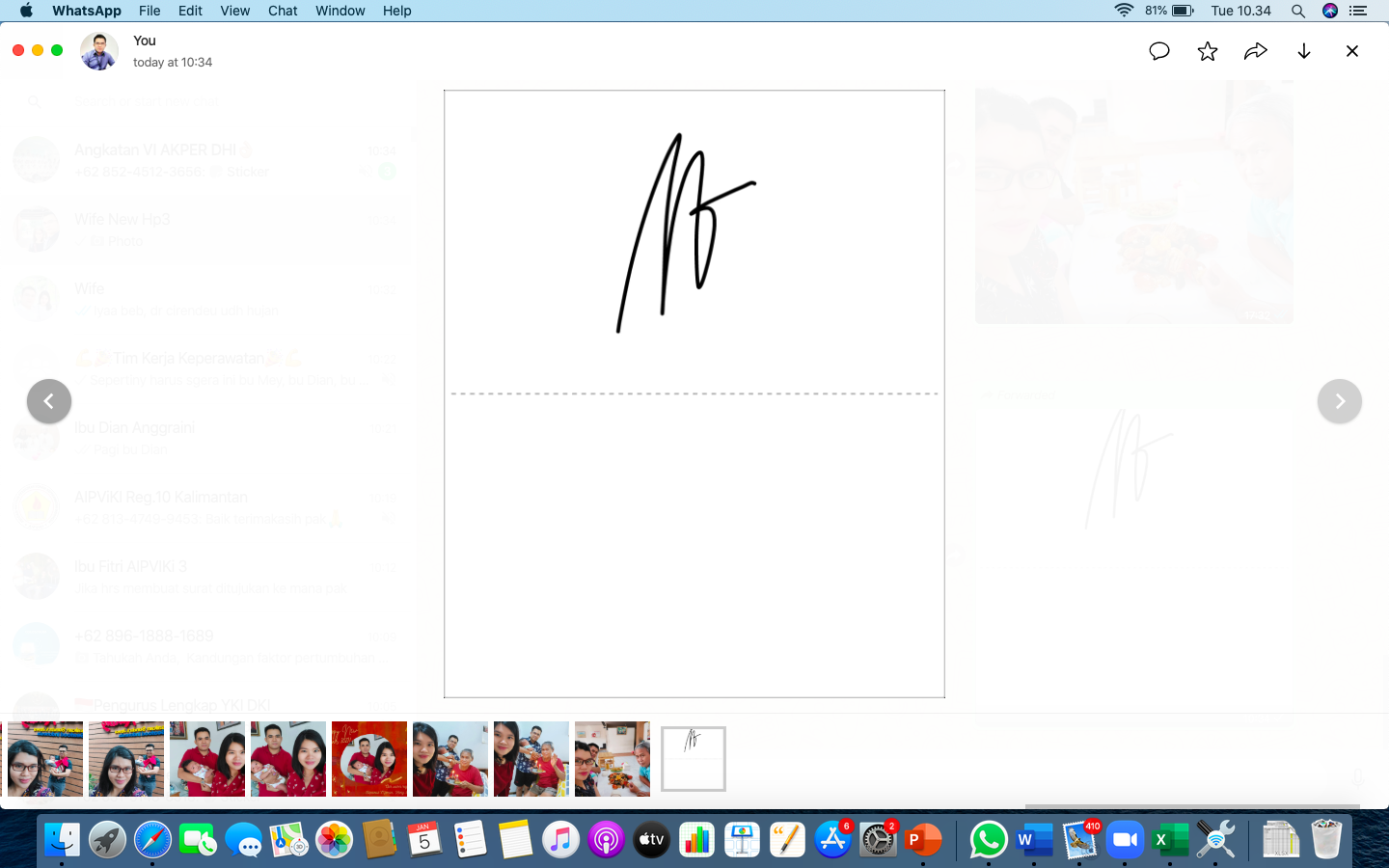 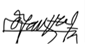     (Ns. Mey Lona Verawaty Zendrato M.Kep)	   (Ns. Dian Anggraini, M.Kep)Lampiran 1Format LAPORAN PENDAHULUAN (LP) berisikan:JUDUL LP“ASUHAN KEPERAWATAN PADA PASIEN DENGAN GANGGUAN SISTEM …….. (Nama Sistem nya): ……… (Nama Penyakitnya)Contoh:ASUHAN KEPERAWATAN PADA PASIEN DENGAN GANGGUAN SISTEM PENCERNAAN: GASTRITISKonsep Dasar MedisDefinisiKlasifikasi (jika ada)Anatomi Fisiologi (wajib gambar yang normal dan keterangannya)EtiologiPatofisiologi Tanda dan GejalaPemeriksaan Diagnostik (disertai dengan penjelasan yang mendukung penyakit)Penatalaksanaan MedikKomplikasiKonsep Dasar Keperawatan1. Pengkajian2. Diagnosa Keperawatan3. Rencana Keperawatan4. Pelaksanaan Keperawatan5. Evaluasi KeperawatanPatoflowdiagramDaftar PustakaLampiran 2Format MAKALAH/ KASUS INDIVIDU berisikan: BAB I TINJAUAN TEORITISA. Konsep Dasar MedisDefinisiKlasifikasi (jika ada)Anatomi dan Fisiologi (wajib gambar yang normal dan keterangannya)EtiologiPatofisiologi Tanda dan GejalaPemeriksaan Diagnostik (disertai dg penjelasan yang mendukung penyakit)Penatalaksanaan MedikKomplikasiB.  Konsep Dasar Keperawatan1. Pengkajian2. Diagnosa Keperawatan3. Rencana Keperawatan4. Pelaksanaan Keperawatan5. Evaluasi KeperawatanC. PatoflowdiagramBAB IIASUHAN KEPERAWATANPengkajian (lihat format pengkajian 11 Pola Gordon)Diagnosa KeperawatanRencana KeperawatanImplementasi (catatan perawatan)Evaluasi (SOAP)DAFTAR PUSTAKALAMPIRAN;PEMERIKSAAN DIAGNOSTIK (format terlampir)TERAPI FARMAKOLOGIS DAN TERAPI NON FARMAKOLOGIS (format terlampir) Peraturan pembuatan LP dan Makalah:Daftar pustaka makalah wajib disertai dengan referensi terbaru dari buku (80%) dan internet (20%) (untuk gambar saja), jika copy paste akan dikurangi 50 % nilainya atau tidak dilakukan penilaian karena dianggap melakukan plagiat.Gambar yang di masukan diberi judul di atasnya dan sumber di cantumkan di bawahnya.Isi makalah mengunakan sistem penomoran sebagai berikut:BAB IA. .......     1.  .......          a. ... .....              1).  ......a) .........    (1)..........         (a)............5. Penulisan daftar pustaka seperti contoh di bawah ini:Doengoes Marilyn E. (2000). Rencana Asuhan Keperawatan. Edisi : 3. Jakarta : EGC.Lampiran 3Format Strategi Pelaksanaan Strategi Pelaksanaan Tindakan KeperawatanProses KeperawatanKondisi KlienDiagnosa KeperawatanTujuan Khusus    Tindakan   KeperawatanProses Komunikasi Dalam Pelaksanaan TindakanORIENTASI Salam Terapeutik Evaluasi/validasiKontrak 	:	Topik   		Waktu		Tempat		Tujuan InteraksiKERJA (langkah-langkah tindakan keperawatan).........................................................................................................................................................................................................................................................................................................................................................................................................................................................                   ........................................................................................................................................................................................................................................................................................................................................................................................................................................................TERMINASIEvaluasi respons klien berharap tindakkan keperawatan Evaluasi klien (Subjektif) Evaluasi perawat (objektif dan reinforcement)Rencana tindak lanjut  (apa yang perlu dilatih oleh klien sesuai hasil tindakan yang telah dilakukan)
Kontrak Topik yang akan datang :Topik WaktuTempatLampiran 4Ceklist Target Tindakan Praktik Keperawatan Medikal Bedah IDaftar Nama & Tanda Tangan Instruktur KlinikNama Rumah Sakit / Klinik : ______________________________Unit / Bangsal : __________________________________________Lama Praktik: _____________________s.d ___________________Praktik Keperawatan Medikal Bedah ICatatan : (apabila ada kendala dalam melakukan beberapa tindakan dalam ceklist kompetensi, silahkan dituliskan di bagian catatan)______________________________________________________________________________________________________________________________________________________________________________________________________________________________________________________________________________________________________________________________________________________________________________________________________________________________________________________________________________________________________________________________________________________________________________________________________________________________________________________________________________________________________________________________________________________________________________________________________________________________________________________________________________________________________________________________________________________________________________________________________________________________________________________________________________________________________________________________________________________________________________________________________________________________________________________________________________________________________________________________________________________________________________________________________________________________________________________________________________________________________________________________________________________________________________________________________________________________________________________________________________________________________________________________________________________________________________________________________________________________________________________________________________________________________________________________________________________________________________________________________________________________________________________________________________________________________________________________________________________________________________________________________________________________________________________________________________________________________________________________________________________________________________________________________________________________________________________________________________________________________________________________________________________________________________________________________________________________________________________________________________________________________________________________________________________________________________________________________________________________________________________________________________________________________________________________________________________________________________________________________________________________________________________________________________________________Lampiran 5 LEMBAR BIMBINGANPRAKTIK KLINIK KEPERAWATAN MEDIKAL BEDAH INama Mahasiswa :.................................................................................NIM	:.................................................................................Lampiran 6  Format PenilaianProgram studi	:  ……………….…………………………………………………………………………...Mata kuliah	: ………………………………………………………………………………...................Semester 		: …………………………………………………………………………………………….Nama mahasiswa	:  ……………………….………………………………..………………………………….Tugas/produk	:  …………………..………………………………………………………………………..Tanggal penilaian: Keterangan:1= sangat kurang2= kurang3= cukup4= baik5= sangat baikJakarta, ………. 20..Penilai,…………………………………FORMULIR PENILAIAN SIKAPProgram studi	:  ……………….……………………………………………………………………...Mata kuliah	:  .......………….......………………………………………………………………….Semester 		: …………….………………………………………………………………………….Nama mahasiswa	:  ……………………………………………………………………………………….Tugas/produk	:  …………………………………………………………………………………………..Tanggal penilaian: Keterangan:1= sangat kurang2= kurang3= cukup4= baik5= sangat baikJakarta, ……….20..Penilai,…………………………………FORMAT PENILAIAN UJIAN PRAKTIK KEPERAWATAN Nama Mahasiswa	:NIM			:Tanggal		:Keterangan:0= Tidak dilakukan 1= Dilakukan, tetapi tidak benar/lengkap dan tidak teratur2= Dilakukan dengan benar/lengkap, tetapi tidak teratur3= Dilakukan dengan benar/lengkap dan teraturNilai Akhir=  Jumlah nilai  x 100 =                      36								Jakarta, .......-..........................-.......									            Penguji													____________________________NoNIMNama MahasiswaDosen Pembimbing1152021001Jasmine AngelinNs. Dian Anggraini, M.Kep2152021002Siti Sarah AnisaNs. Dian Anggraini, M.Kep3152021003Margaretha Wulan Puspita YoanNs. Dian Anggraini, M.Kep4152021004Fionni ShallomitaNs. Dian Anggraini, M.Kep5152021005Jessica Stefanny RindenganNs. Dian Anggraini, M.Kep6152021006Anna RismawatiNs. Dian Anggraini, M.Kep7152021008Yosua MessahNs. Dian Anggraini, M.Kep8152021010Diva Arta CarolinaNs. Dian Anggraini, M.Kep9152021011Heppi Yanti SalamanangNs. Dian Anggraini, M.Kep10152021013Pricilia Angelica TutoNs. Malianti Silalahi, M.Kep., Sp.Kep.J11152021014Kristina PanjaitanNs. Malianti Silalahi, M.Kep., Sp.Kep.J12152021015NurhasanahNs. Malianti Silalahi, M.Kep., Sp.Kep.J13152021016Jefri SaputraNs. Malianti Silalahi, M.Kep., Sp.Kep.J14152021017Melvi Rosalina SiagianNs. Malianti Silalahi, M.Kep., Sp.Kep.J15152021019Septika M GurningNs. Malianti Silalahi, M.Kep., Sp.Kep.J16152021021Balkis AgniaNs. Malianti Silalahi, M.Kep., Sp.Kep.J17152021007Maria Theresia Marleni Ns. Malianti Silalahi, M.Kep., Sp.Kep.JNoTujuan capaianPoin capaian1Menerapkan ilmu/teori yang didapat pada pasien yang mengalami gangguan pada sistem-sistem yang termasuk dalam  KMB: gangguan pemenuhan kebutuhan oksigen akibat patologis sistem pernapasan dan kardiovaskulerAskep pada Penyakit Tropis: Malaria, DHF, Thypoid, FilariasisAskep pada Penyakit Infeksi Endemis: SARS, Flu BurungAskep pada Penyakit HIV- AIDSGangguan Kebutuhan Oksigen akibat patologis sistem pernafasan dan cardiovaskuler: Anamnese Gangguan sistem Pernafasan dan Kardiovaskuler Perekaman EKG Pengambilan Spesimen Darah Vena dan Arteri Pemeriksaan Fisik: kecukupan oksigen dan sirkulasi, perubahan irama nafas dan irama jantung, bunyi nafas dan bunyi jantung. Menyiapkan pasien untuk pemeriksaan Echocardiographi, treadmel test.Masalah Perawatan pada: COPD, TBC, CAD, Decomp Cordis, Hipertensi, Anemia, Gangguan Pembuluh Darah Perifer, DHF.Tindakan Keperawatan pada Gangguan Kebutuhan OksigenMemposisikan fowler dan semifowlerMemberikan oksigen simplemaskMelatih nafas dalamMelatih batuk efektifPostural drainageMelakukan penghisapan lendirMemasang dan memonitor transfusi darahMemberikan obat sesuai program therapiMemberikan Pendidikan Kesehatan Melaksanakan Evaluasi Kebutuhan Oksigen2Memberikan asuhan keperawaan pada pasien dengan gangguan Kebutuhan Cairan akibat patologis sistem perkemihan dan metabolik endokrin Anamnese gangguan sistem perkemihan dan endokrinPemeriksaan Fisik: dehidrasi, overload cairan/edema, kurang mineral.Masalah Keperawatan pada Batu Saluran Kemih, Gagal Ginjal.Tindakan Keperawatan pada Gangguan Kebutuhan Cairan:Memasang infusMemasang kateterMemberikan obat sesuai programMemberikan pendidikan kesehatanMelaksanakan evaluasi kebutuhan cairan dan elekrolit3Memberikan asuhan keperawaan pada pasien dengan gangguan Kebutuhan Nutrisi akibat patologis sistem pencernaan dan metabolik endokrin Anamnese Gangguan Sistem Pencernaan dan Metabolik EndokrinPemeriksaan Fisik: Kondisi saluran Pencernaan, bentuk abdomen, kesulitan mengunyah dan menelan, bising usus.Masalah Perawatan pada Ulkus Peptikum, Gastroenteritis, Thypus Abdominalis, Colitis, Hemorrhoid, Hepatitis, DM.Tindakan Keperawatan pada Gangguan Kebutuhan NutrisiMemasang NGTMemberi Makan per NGTMerawat KolostomiMemberikan Obat Sesuai Program TherapyMemberikan Pendidikan KesehatanMelaksanakan Evaluasi Kebutuhan Nutrisi4Memberikan asuhan keperawaan pada pasien dengan gangguan Gangguan Kebutuhan Eliminasi akibat patologis sistem pencernaan dan persyarafanAnamnese Gangguan Sistem Pencernaan dan PersyarafanMasalah Perawatan pada Konstipasi, Inkontinensia Urin dan AlviTindakan Keperawatan pada Gangguan Kebutuhan EliminasiMelakukan Evakuasi FekalMemberikan Obat sesuai Program TherapyMemberikan Pendidikan KesehatanMelaksanakan Evaluasi Kebutuhan EliminasiNo Poin evaluasiPercentase (%) nilai1Sikap15 %2Target	capaian psikomotor 		20 %3Ujian praktik (supervisi)30 %4Laporan asuhan Keperawatan35 %Total100 %Kemampuan (Skill)ObservasiObservasiObservasiPengawasan Langsung(Direct Supervision)Pengawasan Langsung(Direct Supervision)Pengawasan Langsung(Direct Supervision)Pengawasan Langsung(Direct Supervision)Pengawasan Langsung(Direct Supervision)Pengawasan Langsung(Direct Supervision)Pengawasan Langsung(Direct Supervision)Kemampuan (Skill)1 (tgl/paraf)2 (tgl/paraf)Tgl/parafTgl/parafTgl/parafTgl/parafTgl/parafTgl/parafTgl/parafPemenuhan Kebutuhan Oksigen akibat Patologis Sistem Pernafasan dan KardiovaskulerPemenuhan Kebutuhan Oksigen akibat Patologis Sistem Pernafasan dan KardiovaskulerPemenuhan Kebutuhan Oksigen akibat Patologis Sistem Pernafasan dan KardiovaskulerPemenuhan Kebutuhan Oksigen akibat Patologis Sistem Pernafasan dan KardiovaskulerPemenuhan Kebutuhan Oksigen akibat Patologis Sistem Pernafasan dan KardiovaskulerPemenuhan Kebutuhan Oksigen akibat Patologis Sistem Pernafasan dan KardiovaskulerPemenuhan Kebutuhan Oksigen akibat Patologis Sistem Pernafasan dan KardiovaskulerPemenuhan Kebutuhan Oksigen akibat Patologis Sistem Pernafasan dan KardiovaskulerPemenuhan Kebutuhan Oksigen akibat Patologis Sistem Pernafasan dan KardiovaskulerPemenuhan Kebutuhan Oksigen akibat Patologis Sistem Pernafasan dan KardiovaskulerPemenuhan Kebutuhan Oksigen akibat Patologis Sistem Pernafasan dan KardiovaskulerPemenuhan Kebutuhan Oksigen akibat Patologis Sistem Pernafasan dan KardiovaskulerPerekaman EKGPengambilan Spesimen Darah: Vena Pengambilan Spesimen Darah:  ArteriMelakukan Pemeriksaan Fisik Pasien yang Mengalami perekaman EKGMenyiapkan Pasien untuk Pemeriksaan Echocardiography dan atau Treadmil TestMemberi Pasien Posisi Semi FowlerMemberikan Oksigen Simple MaskMelatih Pasien Nafas DalamMelatih Pasien Batuk EfektifMelakukan Fisioterapi Dada-Postural DrainageMelakukan Suction atau Penghisapan LendirMemasang dan Memonitor Transfusi DarahMemberikan Obat Sesuai Program Terapi untuk Gangguan DiatasMemberikan Pendidikan Kesehatan pada Pasien yang Mengalami Gangguan DiatasPemenuhan kebutuhan Cairan akibat Patologis  Sistem Perkemihan dan Metabolik Endokrin.Pemenuhan kebutuhan Cairan akibat Patologis  Sistem Perkemihan dan Metabolik Endokrin.Pemenuhan kebutuhan Cairan akibat Patologis  Sistem Perkemihan dan Metabolik Endokrin.Pemenuhan kebutuhan Cairan akibat Patologis  Sistem Perkemihan dan Metabolik Endokrin.Pemenuhan kebutuhan Cairan akibat Patologis  Sistem Perkemihan dan Metabolik Endokrin.Pemenuhan kebutuhan Cairan akibat Patologis  Sistem Perkemihan dan Metabolik Endokrin.Pemenuhan kebutuhan Cairan akibat Patologis  Sistem Perkemihan dan Metabolik Endokrin.Pemenuhan kebutuhan Cairan akibat Patologis  Sistem Perkemihan dan Metabolik Endokrin.Pemenuhan kebutuhan Cairan akibat Patologis  Sistem Perkemihan dan Metabolik Endokrin.Pemenuhan kebutuhan Cairan akibat Patologis  Sistem Perkemihan dan Metabolik Endokrin.Pemenuhan kebutuhan Cairan akibat Patologis  Sistem Perkemihan dan Metabolik Endokrin.Pemenuhan kebutuhan Cairan akibat Patologis  Sistem Perkemihan dan Metabolik Endokrin.Melakukan Pemeriksaan Fisik Pasien yang Mengalami Gangguan DiatasMemasang InfusMemasang Kateter UrineMemberikan Obat Sesuai Program Terapi untuk Gangguan DiatasMemberikan Pendidikan Kesehatan pada Pasien yang Mengalami Gangguan DiatasPemenuhan kebutuhan nutrisi akibat patologis sistem pencernaan dan Metabolik EndokrinPemenuhan kebutuhan nutrisi akibat patologis sistem pencernaan dan Metabolik EndokrinPemenuhan kebutuhan nutrisi akibat patologis sistem pencernaan dan Metabolik EndokrinPemenuhan kebutuhan nutrisi akibat patologis sistem pencernaan dan Metabolik EndokrinPemenuhan kebutuhan nutrisi akibat patologis sistem pencernaan dan Metabolik EndokrinPemenuhan kebutuhan nutrisi akibat patologis sistem pencernaan dan Metabolik EndokrinPemenuhan kebutuhan nutrisi akibat patologis sistem pencernaan dan Metabolik EndokrinPemenuhan kebutuhan nutrisi akibat patologis sistem pencernaan dan Metabolik EndokrinPemenuhan kebutuhan nutrisi akibat patologis sistem pencernaan dan Metabolik EndokrinPemenuhan kebutuhan nutrisi akibat patologis sistem pencernaan dan Metabolik EndokrinPemenuhan kebutuhan nutrisi akibat patologis sistem pencernaan dan Metabolik EndokrinPemenuhan kebutuhan nutrisi akibat patologis sistem pencernaan dan Metabolik EndokrinMemasang NGTMemberi makan pasien via NGTMerawat KolostomiiMemberikan Obat Sesuai Program Terapi untuk Gangguan DiatasMemberikan Pendidikan Kesehatan pada Pasien yang Mengalami Gangguan DiatasPemenuhan Kebutuhan Eliminasi akibat Patologis Sistem Pencernaan dan PersyarafanPemenuhan Kebutuhan Eliminasi akibat Patologis Sistem Pencernaan dan PersyarafanPemenuhan Kebutuhan Eliminasi akibat Patologis Sistem Pencernaan dan PersyarafanPemenuhan Kebutuhan Eliminasi akibat Patologis Sistem Pencernaan dan PersyarafanPemenuhan Kebutuhan Eliminasi akibat Patologis Sistem Pencernaan dan PersyarafanPemenuhan Kebutuhan Eliminasi akibat Patologis Sistem Pencernaan dan PersyarafanPemenuhan Kebutuhan Eliminasi akibat Patologis Sistem Pencernaan dan PersyarafanPemenuhan Kebutuhan Eliminasi akibat Patologis Sistem Pencernaan dan PersyarafanPemenuhan Kebutuhan Eliminasi akibat Patologis Sistem Pencernaan dan PersyarafanPemenuhan Kebutuhan Eliminasi akibat Patologis Sistem Pencernaan dan PersyarafanPemenuhan Kebutuhan Eliminasi akibat Patologis Sistem Pencernaan dan PersyarafanPemenuhan Kebutuhan Eliminasi akibat Patologis Sistem Pencernaan dan PersyarafanMemberikan Obat Sesuai Program Terapi untuk Gangguan DiatasMemberikan Pendidikan Kesehatan pada Pasien yang Mengalami Gangguan DiatasTarget TambahanTarget TambahanTarget TambahanTarget TambahanTarget TambahanTarget TambahanTarget TambahanTarget TambahanTarget TambahanTarget TambahanTarget TambahanTarget TambahanMelakukan Injeksi Intra CutanMelakukan Injeksi Sub CutanMelakukan Injeksi Intra MuskularMelakukan Injeksi Intra VenaMemandikan Pasien di tempat tidurMenolong Buang Air Besar (BAB)Menolong Buang Air Kecil (BAK)Menyuapi Pasien MakanMelakukan persiapan operasi (mencukur, puasa)Ambulasi pasien : Memindahkan pasien dari tempat tidur ke BrankardAmbulasi pasien : Memindahkan pasien dari tempat tidur ke ke kursi rodaNo.Tanggal/PukulUraian Materi Konsultasi/BimbinganParaf PembimbingNoAspek yang dinilaiBobot(%)Skor(1-5)Nilai(bobotxskor)1Penggunaan referensi/sumber102Dukungan teori (relevansi teori)103Tinjauan yang komprehensif (berbagai persepektif)104Orisinalitas karya155Kebaruan/inovasi206Kepraktisan (kemudahan penggunaan)157Kemanfaatan/efektivitas produk 20Jumlah Jumlah 100Nilai rata-rata (akhir)Nilai rata-rata (akhir)Nilai rata-rata (akhir)Nilai rata-rata (akhir)NoAspek yang dinilaiNILAI(1-5)1Keaktipan/partisipasi2Kejujuran3Displin 4Tangung jawab 5KerjasamaNILAI RATA-RATANILAI RATA-RATANoAspek yang dinilaiNilaiNilaiNilaiNilaiKeteranganNoAspek yang dinilai0123Keterangan1Fase orientasi:Salam terapeutikEvaluasi/validasiKontrak (topik, waktu, tempat)Tujuan tindakan2Fase kerja (langkah-langkah tindakan keperawatan)Teknik komunikasi terapeutikSikap komunikasi terapeutikLangkah-langkah tindakan sesuai rencana dan kondisi pasien saat iniModifikasi tindakan keperawatan sesuai dengan kondisi pasien saat ini.3Fase terminasiEvaluasi respon pasienRencana tindak lanjutKontrak yang akan datang (topik, tempat, dan waktu)4Dokumentasi tindakan keperawatanTotal Nilai